Creator Spirit, by whose aid         Hymnal 1982 no. 500          Melody: Surrey          8 8. 8 8. 8 8. British spelling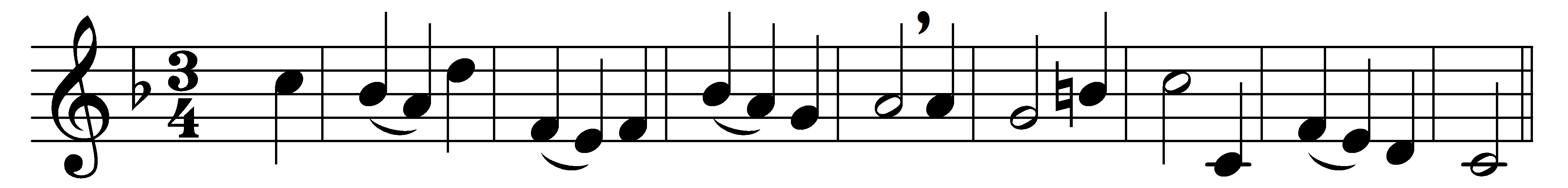 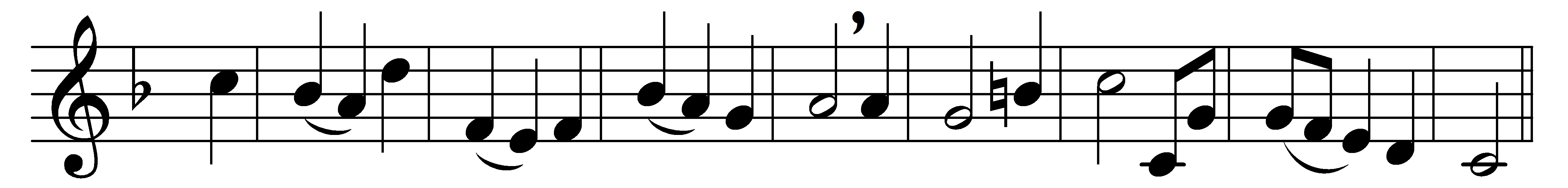 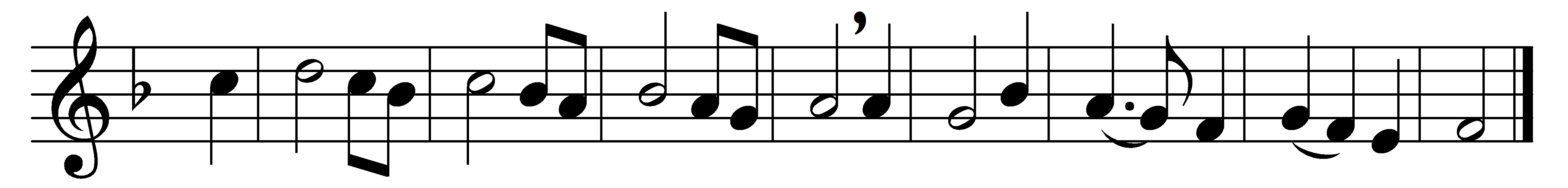 Creator Spirit, by whose aidthe world’s foundations first were laid,come, visit every humble mind;come, pour thy joys on humankind;from sin and sorrow set us free,and make thy temples worthy thee.O Source of uncreated light,the Father’s promised Paraclete,thrice holy Fount, thrice holy Fire,our hearts with heavenly love inspire;come, and thy sacred unction bringto sanctify us while we sing.Plenteous of grace, come from on high,rich in thy sevenfold energy;make us eternal truth receive,and practise all that we believe;give us thyself, that we may seethe Father and the Son by thee.Words: John Dryden (1631-1700), translation of Veni Creator SpiritusMusic: Henry Carey (c. 1690-1743)